St Joseph’s Catholic Academy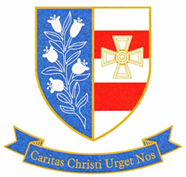 Summer 2023 External Exams TimetableGCSE Art & Design (Fine Art)  23rd/24th March ALL DAY*GCSE EXTERNAL MFL Speaking exams will take place 5th-12th May 2023. Subject teacher will confirm individual dates/session times. (Mandarin 10th and 12th May).**Contingency Days:  	Thursday 8th June PM
Thursday 15th June PM
Wednesday 28th June ALL DAYThe contingency day/s are scheduled in the event of national or significant local disruption to exams.  Candidates should remain available until Wednesday 28 June 2023 should examinations need to be rescheduled.  Parents should consider this when making summer plans. BTEC L2 candidates to be confirmed following January 23 resultsY10/Y12 Internal exams take place 2nd May – 12th May 2023 (see Y10/Y12 Mock Exams Timetable)Date9amDuration1pmDurationFri 28 AprBTEC L3 Sport: (Fitness Training & Prog Part A/1)2hrshrsWeek 1Week 1Week 1Week 1Week 1Mon 1 May                                                                         Bank Holiday                                                                         Bank Holiday                                                                         Bank Holiday                                                                         Bank HolidayTue 2 MayBTEC L3 Sport: (Fitness Training & Prog Part A/2)2hrsWed 3 MayGCE Art & Des (Fine Art)5hrsThu 4 MayGCE Art & Des (Fine Art)BTEC L3 Sport (Fitness Training & Prog Part B) Y12BTEC L3 Applied Science (Science Investigation Skills Part A & Part B)5hrs2h 30m2h 15mFri 5 MayGCE Art & Des (Fine Art)GCSE French Speaking Exams*5hrsWeek 2Week 2Week 2Week 2Week 2Mon 8 May                                                                        Bank Holiday                                                                        Bank Holiday                                                                        Bank Holiday                                                                        Bank HolidayTue 9 MayBTEC L3 Engineering (Product Design Part A)GCSE French Speaking Exams*3hrsWed 10 MayGCE Art& Design (Photography)GCSE MFL Speaking Exams Fr/Mn*5hrsThu 11 MayGCE Art & Design (Photography)GCSE French Speaking Exams*5hrsBTEC L3 Business (Developing a Marketing Campaign) Part A (Y12)2hrsFri 12 MayGCE Art & Design (Photography)BTEC L3 Business (Developing a Marketing Campaign) Part B (Y12)GCSE MFL Speaking Exams Fr/Mn*5hrs3hrsWeek 3Week 3Week 3Week 3Week 3Mon 15 MayGCSE R.S. (Found. Catholic Theology)1h30mBTEC L3 Sport (Anatomy & Physiology)BTEC L3 HSC (Human Lifespan Dev.)1h 30m1h 30mTue 16 MayGCSE Biology Paper 1 (H)GCSE Combined Sci P1: Biology (H/F)BTEC L3 Engineering (Product Design Part B/1)1h 45m1h 10m3hrsVTCT Hair & Beauty (Y11 Re-sit)1h 30mWed 17 MayGCE Geography Comp 1L3 Mathematical Studies Paper 1GCSE English Literature Paper 1(10am): Y7 Mandarin Listening/Rdg(11.15am): Y10 Mandarin Writing1h 45m1h 30m1h 45m1hr1hrBTEC L2 Engineering: Responding to an Engineering Brief Part 12hrsThu 18 MayBTEC L3 Business (Personal & Business Finance)FSKL English Level 2 ReadingGCSE History Paper 1A & 1BGCSE Film Studies Comp 12hrs1hr2hrs1h 30mFSKL English Level 2 WritingGCSE Chinese Listening (F)GCSE Chinese Listening (H)GCSE Chinese Reading (F)GCSE Chinese Reading (H)1hr35m45m45m1hrFri 19 MayGCE Psychology Paper 1GCSE Mathematics Paper 1 (H/F)BTEC L3 Engineering (Product Design Part B/2)2hrs1hr 30m3hrsGCSE Computer Science: Comp Sys WrtnBTEC L2 HSC: Health and Wellbeing1hr 30m2hrsWeek 4Week 4Week 4Week 4Week 4Mon 22 MayGCE Sociology Paper 1GCSE Chemistry Paper 1 (H)GCSE Combined Sci P2: Chemistry (H/F)BTEC L3 Engineering (Product Design Part B/3)BTEC L3 Dip HSC: Enquiries into Current Research (Y12)2hrs1h 45m1h 10m2hrs3hrsGCSE Geography Component 1BTEC L2 Engineering: Responding to an Engineering Brief1hr 30m1h 30mTue 23 MayBTEC L3 Applied Science: ChemistryGCSE French Listening (F)GCSE French Listening (H)GCSE French Reading (F)GCSE French Reading (H)40m35m45m45m1hrBTEC L3 Applied Science: BiologyGCE Politics Paper 1GCE (AS Level) History Paper 2GCSE RS: Applied Catholic TheologyBTEC L2 Digital IT: Effective Digital Working Practices40m2hrs1h 30m1h 30m1h 30mWed 24 MayGCE History Paper 1GCSE English Literature Paper 2Y9 Mandarin Listening A101/A105(10am) Y7 Mandarin Speaking 2h 30m2h 15m1hrAll dayBTEC L3 Applied Science: PhysicsL3 Mathematical Studies Paper 2GCE English Literature Paper 1GCE Physics Paper 140m1h 30m3hrs2hrsThu 25 MayGCE English Language Paper 1GCSE Physics Paper 1GCSE Combined Sci P3:  Physics (H/F)BTEC L3 Engineering Principles2h 30m1h 45m1h 10m2hrsGCE Psychology Paper 2GCE Core Pure Maths 1GCSE Computer Sci: Algrthm Prgrm  Wtn2hrs1h 30m1h 30mFri 26 MayGCE Law Comp 1GCSE Film Studies(10am) Y9 Mandarin Reading A101/105Y7 Mandarin Speaking1h 30m1h 30m1hrAll dayGCSE Chinese Writing (H)GCSE Chinese Writing (F)1h 15m1hrHalf term holidayHalf term holidayHalf term holidayHalf term holidayHalf term holidayWeek 5Week 5Week 5Week 5Week 5Mon 5 JunGCE English Language Paper 2GCSE English Language Paper 12h 30m1h 45mGCE Psychology Paper 3GCE Core Pure Maths 2GCSE French Writing (H)GCSE French Writing (F)2hrs1h 30m1h 15m1hrTue 6 JunGCE Geography Comp 22hrsGCE Law Component 2GCE Pure Mathematics P1GCSE RS: Judaism2h 15m2hrs1hrWed 7 JunGCSE Mathematics Paper 2 (H/F)1h 30mGCE D&T: Product Design Paper 1GCE Biology Paper 1GCE Politics Paper 2GCSE History Paper 2A & 2B2h 30m2hrs2hrs2hrsThu 8 JunGCE English Literature Paper 22h 30mContingency**Fri 9 JunGCE Physics Paper 2GCE Sociology Paper 2GCSE Geography Component 22hrs2hrs1h 30mGCE History Paper 2GCSE Biology Paper 2GCSE Combined Sci P4: Biology (H/F)2h 30m1h 45m1h 10mWeek 6Week 6Week 6Week 6Week 6Mon 12 JunGCE Chemistry Paper 1GCE Law Component 3GCE RS 01: Philosophy of ReligionGCSE English Language Paper 22hrs2h 15m2hrs1h 45mGCE Computer Science Paper 1GCE Geography Component 32h 30m2h 15mTue 13 JunGCSE Chemistry Paper 2 (H)GCSE Combined Sci P5: Chemistry (H/F)1h 45m1h 10mGCE Pure Mathematics P22hrsWed 14 JunGCSE Mathematics Paper 3 (H/F)Y8 Mandarin SpeakingY8 Mandarin Listening/Rdg A101/1051h 30mAll day1hrGCE Sociology Paper 3GCE Further Mechanics P1GCSE Music Component 32hrs1h 30m1h 15mThu 15 JunGCE Physics Paper 32hrsContingency**Fri 16 JunGCE D&T: Product Design Paper 2GCE Biology Paper 2GCE Politics Paper 3GCSE Physics Paper 2 (H)GCSE Combined Sci P6: Physics (H/F)1h 30m2hrs2hrs1h 45m1h 10mGCSE Geography Comp 31h 30mWeek 7Week 7Week 7Week 7Week 7Mon 19 JunGCE Computer Sci: Algrthms & Prog GCSE Design and Technology2h 30m2hrsGCE Chemistry Paper 2GCE RS 02: Religion and Ethics2hrs2hrsTue 20 JunGCE Statistics & Mechanics2hrsWed 21 JunGCE Biology Paper 3Y8 Mandarin Speaking2hrsAll DayThu 22 JunGCE Further Pure Maths P11h 30mFri 23 JunGCE Chemistry Paper 3GCE RS 03: New Testament Studies2hrs2hrsWed 28 JunContingency Day** Contingency Day** Contingency Day** Contingency Day** 